Table de matièresHACHIS à la FERMIERE, de Lucerne	4GRATIN de NOUILLES	5 RISOTTO au MASCARPONE	6CITROUILLE  au  FOUR  pour 2 personnes, préparation : 45 minutes	7TARTE  aux  COURGETTES  avec du thym	8ESCALOPES  de  POULET 	 à la sauce au MIEL	9FONDUE  au  FROMAGE	10SPAGHETTIS  TOMATES-MOZZARELLA	11GRATIN  de  POIREAUX au JAMBON	12LASAGNES	13MACARONI  de L’ALPAGE, à l’envers	14SALADE  D’ EPEAUTRE	15MACARONI du CHALET	16LAPIN  CHASSEUR	17TRESSE	18CAKE   DOMINICAL  à l’ancienne	19PAIN  D’EPICES	20BISCUIT  aux  ABRICOTS  et  FRUITS ROUGES	21CRUMBLE aux FRAMBOISES et noix de COCO	22TIRAMISU  à  la  MANDARINE	23TRESSE  RUSSE	24AMARETTI	25BISCUITS de NOËL aux épices	26SOUPE  à la  COURGE	27« ZORA  la  ROUGE »	28GRATIN  de  CAPUNS  des  GRISONS	29AJRAR	30CORNETTES et HACHIS	31SOUPE  à  L’OIGNON	32PÂTES au PESTO de BETTERAVES	33GOUGERE	34GÂTEAU  AUX  AMANDES	35SOUPE  GINGEMBRE  COCO	36PÂTES  aux BROCOLIS et MASCARPONE	37POLENTA  CAPRESE	38Poitrine de POULET à la SAUGE et ESTRAGON	39PÂTES au THON	40POULET à l’INDIENNE	41La recette  BONJOUR	42HACHIS à la FERMIERE, de Lucerne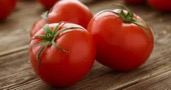 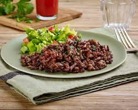 Il vous faut…De la viande hachée, un poireau, des champignons de Paris, un oignon, une gousse d’ail, de la farine, du poivre, du sel, du romarin, du thym, du basilic, du vin blanc, des tomates pelées, de la purée de tomates, de la sauce brune, du beurre ou de l’huile.Les quantités précises400 g de viande hachéeUne tige de poireau400 g de champignons de Paris1 dl de vin blanc400 g de tomates pelées1 cuillère à soupe de purée de tomates 2 dl de sauce brune liéeComment faire :Faire revenir et dorer la viande hachée dans le beurre ou l’huile.Couper le poireau en bandes.Couper les champignons en tranches.Hacher l’oignons et l’ail.Mélanger avec la viande et cuire à l’étouffée.Saupoudrer de farine.Aromatiser avec du poivre, du sel, du romarin, du thym et du basilic.A volonté, déglacer avec du vin.Ajouter les tomates pelées, la purée de tomates et la sauce brune liée et cuire le tout pour 40 minutes.Merci NinaGRATIN de NOUILLESIl vous faut…Des nouilles larges, de l’huile, de l’émincé de volaille, de l’eau, des gousses d’ail, des oignons, du persil, de la farine, des courgettes, de la crème, du yaourt, des œufs, du gruyère, du sel, du curry, du poivre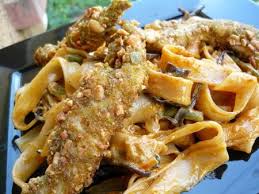 Les quantités précises :200 g de nouilles larges1 cuillère à soupe d’huile350 g d’émincé de volaille2 à 3 gousses d’ail pressées2 oignons hachés1 bouquet de persil haché2 à 3 courgettes coupées en lamelles longues et fines2 dl de crème 180 g de yaourt nature3 œufs100 g de fromage de Gruyère rapéComment faire :Faire bouillir l’eau salée. Ajouter les nouilles et les cuire al dente. Chauffer l’huile dans la poêle. Saupoudrer l’émincé avec un peu de farine.	Frire la viande et la mettre de côté. Verser les oignons, l’ail et le persil dans la poêle, remuer, ajouter les courgettes. Assaisonner avec le sel, le poivre et le curry.  Laisser mijoter le tout 3-4 minutes. Beurrer un plat à gratin et verser le tout avec l’émincé et les nouilles. Faire une liaison homogène avec la crème, les œufs et le yaourt. Assaisonner et verser sur le tout. Recouvrir de fromage. Mettre gratiner au four à 220° pendant 30 minutesMerci Patricia RISOTTO au MASCARPONE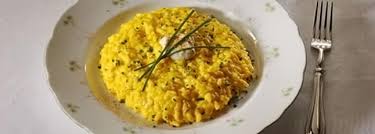 Il vous faut…Du bouillon de viande, du beurre, du mascarpone, du poivre, du riz pour risotto, du safran, du sel, des oignonsLes quantités précises :950 ml de bouillon de viande200 g de mascarpone70 g de parmesan râpéUne pincée de sel350 g de riz2 cuillères à café de safranUne prise de poivre120 g d’oignonsComment faire :Peler et hacher les oignons. 	Les faire sauter dans une poêle, avec un peu de beurre pendant environ cinq minutes. Ajouter le riz et faire revenir avec les oignons pendant 3-4 minutes. Ajouter le bouillon et le safran. Laisser cuire jusqu’à ce que le riz soit cuit. Assaisonner le riz avec du sel et du poivre. En dernier, ajouter le parmesan et le mascarpone. Bien mélanger le tout et servir immédiatement encore chaud. Merci  MaiaCITROUILLE  au  FOUR  pour 2 personnes, préparation : 45 minutesIl vous faut…Une citrouille, de l’ail, de l’huile d’olive, du sel, du poivre, du miel liquide, un mélange de noix, du persil, du fromage bleu (par ex. Gorgonzola)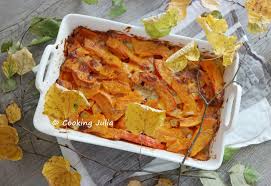 Les quantités précises :400 g de citrouille2 gousses d’ail1 cuillère à café de sel1 cuillère à café de poivre2 cuillères à soupe de miel liquide2 cuillères à soupe d’huile d’olive40 g de mélange de noix1 bouquet de persil100 g de fromage bleu (Gorgonzola)Comment faire :Préchauffer le four à 200°.  Couper la citrouille en tranches de 2 cm.  Couper les gousses d’ail en tranches fines. Disposer les tranches de citrouilles dans un plat à gratin. Assaisonner avec le sel et le poivre. Mélanger l’huile et le miel. Verser ce mélange sur la citrouille et l’ail. Mettre le tout au milieu du four pour 25 minutes. Après 15 minutes, ajouter les noix.	Sortir du four après 30 minutes et mettre le fromage coupé en morceaux sur le dessus. 	S’accompagne très bien de riz. 		      Merci IrmaTARTE  aux  COURGETTES  avec du thym  Pas d’idée pour le repas de ce soir ? Voici une recette « bouche-trou »Il vous faut…De la pâte feuilletée, des courgettes, de la crème, un œuf, du poivre, de la Feta, du thym, des pignons de pin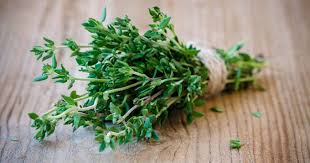 Les quantités précises :1 pâte feuilletée ronde2-3 courgettes   250 ml de crème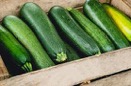 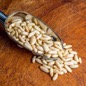 1 œufPoivre noir du moulin100 g de Feta	Thym1 poignée de pignons de pinComment faire :Couper les courgettes et les mélanger à l’œuf et à la crème. Verser sur la pâte et ajouter la Feta et les pignons. Assaisonner avec le poivre et le thym.	Mettre dans le four à 180° pendant 30 minutes. Variantes : remplacer les courgettes par du brocoli ou des tomates-cerises coupées. Le thym peut être remplacé par d’autres herbes aromatiques du jardin. 		      Merci Myrtha     ESCALOPES  de  POULET 	 à la sauce au MIELIl vous faut…Des escalopes de poulet, du poivre, du sel, su bouillon de poulet, de la sauce soja, des abricots secs, des pignons de pin, du miel, du beurreLes quantités précises :4 escalopes de poulet½ cc de selUn peu de poivre1 c.s. de miel2 c.s. de pignons de pin2 c.s. de beurrePour la sauce :2 dl de bouillon1 c.c. de sauce soja1-2 c.s. de miel8 abricots secs2 c.s. de beurreComment faire :Assaisonner les escalpes des deux côtés, badigeonner un côté de miel, faire griller les pignons de pin jusqu’à ce qu’ils dorent, les retirer et les mettre de côté. Faire fondre le beurre dans une poêle, rôtir la viande 4 minutes côté sans miel, puis 3 minutes côté miel,	retirer et garder au chaud. Sauce : chauffer le soja, le bouillon de poulet et le miel, ajouter les abricots, les laisser mijoter 2-3 minutes, les retirer et les mettre sur la viande.	Fouetter le beurre en flocon dans le liquide et verser le tout directement sur la viande							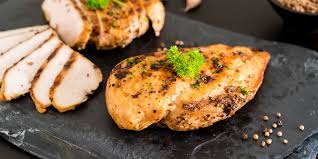 Merci SilviaFONDUE  au  FROMAGEIl vous faut…du Gruyère, du Vacherin, du pain, du chou-fleur, des champignons, des légumes différents comme tu veux, par ex. du brocoli, des pommes de terre, de la courgette, etc., des poires, du vin blanc, du kirsch, de la Maïzena, de la muscade, du poivre, de l’ailLes quantités précises :400 g de Gruyère rappé400 g de Vacherin rappé1-2 pain long1 petit chou-fleur200 g de champignonun peu d’autres légumes, à choix2 poires2 dl de vin blanc 2 cuillères café de Maïzenaun peu de muscade et de poivre5 gousses d’ail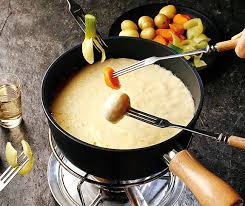 Comment faire :Cuire les légumes et les champignons à point.  Déposer les morceaux de pain, et les morceaux de poire dans un plat.Frotter le caquelon avec 1 gousse d’ail. Ajouter le Gruyère, le Vacherin, 4 gousses d’ail pressées et le vin blanc dans le caquelon. Mélanger le kirsch et la Maïzena et ajouter. Épicer avec un peu de poivre et de muscade. Cuire en remuant constamment puis mettre le caquelon sur un réchaud préchauffé. Accompagner avec du vin blanc ou du thé. 							Merci UrsulaSPAGHETTIS  TOMATES-MOZZARELLAIl vous faut…Des tomates, de la mozzarella, des spaghettis, de l’huile, de l’ail, du poivre, du sel.Les quantités précises :4 tomates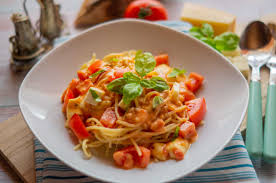 1 boule de mozzarella4 c.s d’huile1 paquet de spaghettis6 gousses d’ailDu selComment faire :Faire bouillir une grande casserole d’eau salée.  Ajouter les spaghettis. Une fois al dente, passer les spaghettis à la passoire. 	La sauce : hacher petit les tomates et la mozzarella. Couper l’ail en tranches. Chauffer 4 c.s. d’huile dans une poêle. Mettre les tomates et la mozzarella sur l’ail et laisser mijoter à couvert.  Quand la mozzarella fond, verser tout de suite sur les spaghettis. Merci DorisGRATIN  de  POIREAUX au JAMBON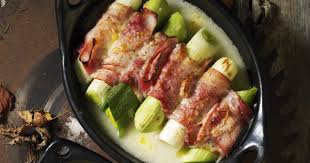 Il vous faut…Des poireaux, du lait, du jambon en tranches, des œufs, du fromage râpé, du beurreLes quantités précises :1 kg de poireaux8-12 tranches de jambondu beurre40 g de fromage râpé2 œufs4 dl laitComment faire :Laver les poireaux et les couper en tronçons de 10 cm. Cuire les poireaux dans l’eau. Les retirer et les égoutter. Enrouler chaque morceau de poireau dans une tranche de jambon. Beurrer le plat à gratin et placer les rouleaux. 	Pour la garniture : mélanger le lait, les œufs et le fromage râpé. Verser sur les rouleaux. 	       Cuisson 30 minutes dans le four préchauffé.		Accompagnement : pommes de terre frites ou sautées, riz ou salade.      Merci ClaudiaLASAGNESIl vous faut…De la viande hachée, des oignions, des carottes, des poivrons, de l’huile, des tomates, du bouillon de bœuf, du beurre, des pâtes à lasagne, du lait, de la sauce béchamel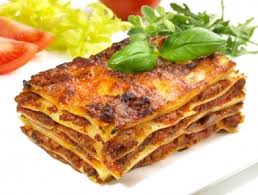 Les quantités précises :300 g de viande hachée1 oignon3 carottes1 poivron1 c.s. d’huile400 g de tomates pelées en morceaux1 cube de bouillon de bœuf500 ml d’eau1 c.s. de beurre1 paquet de pâtes à lasagne500 ml de lait froid1 sachet de sauce idéal (ou sauce béchamelComment faire :Hacher l’oignon, peler les carottes et les hacher, laver et hacher le poivron. Chauffer l’huile et faire revenir l’oignon, ajouter la viande et frire, ajouter les carottes et le poivron, cuire l’eau et ajouter le bouillon, ajouter les tomates à la viande, déglacer la viande avec le bouillon, laisser mijoter env. 2 heures et ajouter de temps en temps du bouillon.	Préparer la sauce idéale. Beurrer le plat à gratin, mettre alternativement la sauce béchamel, la viande hachée et les pâtes.	Finir avec une couche de sauce béchamel. Préchauffer le four à 180°. Gratiner environ 30 minutes à 180°.		Merci TherryMACARONI  de L’ALPAGE, à l’enversIl vous faut…Des oignons, du beurre, des pommes de terre, un paquet de macaroni, de la crème, du fromage râpé, du sel, du bouillonLes quantités précises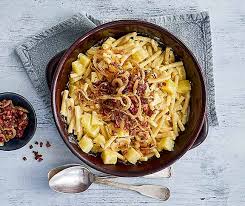 1 grand oignon50 g de beurre100 g de pommes de terre2 l d’eau1 c.c. de selBouillon1 dl de crème200 g de fromage râpéComment faire :Couper l’oignon et les pommes de terre en petits morceaux.		Les faire sauter dans le beurre fondu. Déglacer avec l’eau.	 Assaisonner avec le sel et le bouillon.	Cuire jusqu’à ébullition. Ajouter les pâtes. Ajouter le fromage et la crème.	Mélanger et savourer.      Merci SabineSALADE  D’ EPEAUTREIl vous faut…De l’eau, de l’épautre, du vinaigre balsamique, de l’huile de colza, du sel, des épices, du poivre, des tomates, du poireau, des carottes, des oignonsLes quantités précises :1 l d’eau300 g d’épeautre ancien1 c.s. de sel4-5 c.s. de vinaigre balsamique blanc3-4 c.s. d’huile de colza1 prise de sel épicédu poivre2 tomates2 carottes1 poireau1 petit oignon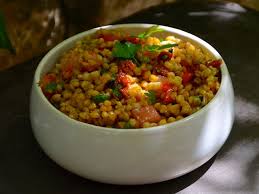 Comment faire :Bouillir l’eau et ajouter l’épeautre. Laisser cuire 2-3 minutes, saler, égoutter et mettre de côté. 	      Préparer la vinaigrette avec le vinaigre balsamique, l’huile, le poivre du moulin et le sel épicé. Séparer les grains d’épeautre avec une fourchette, 	ajouter la vinaigrette et mélanger. Ajouter les tomates coupées en petits dés. Faire revenir le poireau, les carottes et l’oignon dans du beurre fondu.  Ajouter les légumes, mélanger et servir.      Merci MargritMACARONI du CHALETIl vous faut…De l’eau, du sel, des pommes de terre, des macaronis, du poivre, du fromage Tilsit, du beurre, de la crème des oignons, de la muscade.Les quantités précises :1,5 l d’eauun peu de sel500 g de pommes de terre500 g de macaronis5 dl de crèmedu poivreune prise de muscade200 g de fromage Tilsit3 c.s. de beurre2-3 oignonsComment faire :Bouillir l’eau salée. Couper les pommes de terre en morceaux.  Ajouter les macaronis et les pommes de terre à l’eau salée. Laisser cuire. Égoutter.Verser la crème dans une poêle avec le sel, le poivre et la muscade. Chauffer. Verser sur les pommes de terre et macaronis avec le fromage et mélanger. Fondre le beurre dans la poêle et y faire revenir les oignons coupés jusqu’à ce qu’ils soient légèrement bruns. 	Présenter les macaronis dans l’assiettes et mettre des oignons dessus.         Merci LindaLAPIN  CHASSEUR  Il vous faut…De la viande de lapin, du beurre, du vin blanc, des oignons, des carottes, du céleri, du concentré de tomates, des cèpes, du bouillon végétal, un bouquet garni, du sel, du  poivre.Les quantités précises :1 kg de lapin en morceaux1 c.s. de beurre2 dl de vin blanc2 oignons en dés1 tige de céleri2 c.s. de concentré de tomates100 g de cèpes séchés8 dl de bouillon1 bouquet garni1 prise de seldu poivre Comment faire :Laisser tremper les cèpes dans de l’eau chaude. Peler les oignons, les couper en dés. Idem pour les carottes et le céleri. Faire fondre le beurre dans une casserole. Verser la viande et frire à feu fort pendant quelques minutes. Déglacer avec le vin blanc. Ajouter les légumes, le bouquet garni et le concentré de tomates. Mélanger et ajouter le bouillon. Saler, poivrer. Laisser cuire pendant 1 heure environ en remuant de temps en temps.	Ajouter du bouillon si nécessaire. Servir bien chaud avec de la polenta de maïs. 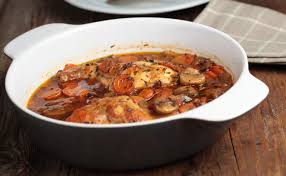       Merci CristinaTRESSEIl vous faut…De la farine, du sel, du sucre, du beurre, de la levure, un œuf.Les quantités précises :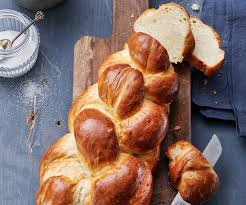 500 g de farine pour tresse1,5 c.c. de sel1 c.s. de sucre60 g beurre mou 20 g de levure3 dl environ de lait1 œufComment faire :Mélanger la farine, le sel et le sucre dans une terrine.Ajouter le beurre et la moitié du lait mélangé à la levure.		Bien pétrir la pâte.	Laisser reposer la pâte 2-3 heures, au chaud.	Partager la pâte en trois et tresser.	Enduire avec l’œuf battu.	Cuire au four pendant 40 minutes.         Merci MargritCAKE   DOMINICAL  à l’ancienne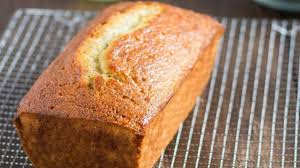 Il vous faut…Des œufs, du citron, du sucre, de la semoule, des noisettes moulues, du rhum.Les quantités précises :4 jaunes d’œufs180 g de sucreJus de 1 citronZeste d’un citron90 g de semoule80 g de noisettes râpées2 c.s. de rhum4 blancs d’œufs battusComment faire :Mélanger les jaunes d’œufs et le sucre jusqu’à ce qu’ils soient mousseux.	 Ajouter et mélanger soigneusement le zeste et le jus de citron, les noisettes, le rhum et la semoule. Battre les blancs d’œufs en neige et les ajouter délicatement au tout.  Tapisser le moule à cake de papier sulfurisé. Verser la pâte dans le moule. Préchauffer le four à 200°.	Mettre au four et cuire pendant 30-40 minutes. Sortir le cake, laisser refroidir et saupoudrer légèrement de sucre glace.                    Merci Éliane PAIN  D’EPICESIl vous faut…De la farine, du sucre, du lait, de la crème, mélange d’épices, du bicarbonate de soude, du sel, du concentré de poires (Birnell).Les quantités précises :Yt = yaourt, env. 1.8 dl)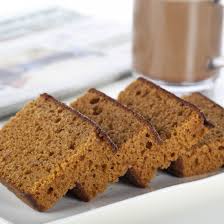 3 yt de farine1 yt de sucre1 yt de lait2 c.c. de mélange d’épices1 c.c. de bicarbonate1 pincée de sel3 c.s. de concentré de poiresComment faire :Mélanger tous les ingrédients (le bicarbonate en dernier) pour obtenir une pâte.		Cuire pendant 25-30 minutes à 180°.Tartiner le gâteau de Birnell.       Merci KathrinBISCUIT  aux  ABRICOTS  et  FRUITS ROUGES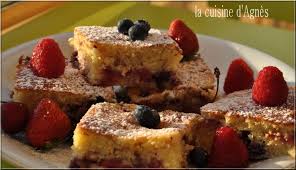 Il vous faut…Du beurre, du sucre, des œufs, de la farine, de la poudre à lever, des abricots et des fruits rouges.Les quantités précises :450 g de beurre450 g de sucre9 œufs450 g de farine1 c.c. de poudre à leverAbricots et fruits rougesComment faire :Préchauffer le four à 180°. Mélanger les œufs, le beurre mou et le sucre jusqu’à ce que le mélange soit mousseux et lumineux. Ajouter et mélanger la farine et la poudre à lever. Beurrer une grande plaque de cuisson. Verser le mélange sur la plaque et disposer les abricots et les fruits rouges sur le mélange.Mettre au four et cuire 30-40 minutes à 180°.       Merci ErikaCRUMBLE aux FRAMBOISES et noix de COCOIl vous faut…De la farine blanche, de la poudre à lever, du sel, du sucre, du citron, du beurre, un œuf, de la crème fraiche, une gousse de vanille, de la noix de coco râpée, du jus de citron, des framboises.Les quantités précises :200 g de farine blanche¼ c.c. de poudre à lever1 prise de sel70 g de sucre1 citron lavé chaud120 g de beurre en morceaux1 œufPour le crumble :300 g de crème fraiche1 gousse de vanille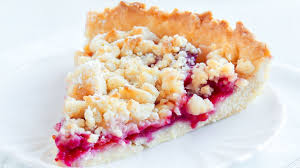 200 g de noix de coco râpée100 g de sucre2 c.s. de jus de citron500 g de framboisesComment faire :Mélanger la farine et la poudre à lever. Ajouter le sel, le sucre, le zeste de citron et l’œuf. Former une pâte et la mettre au frigo pour 1 heure. Étendre la pâte avec un rouleau et la presser dans la plaque de cuisson. Remettre au frigo pour 30 minutes. 		Préparer le crumble : mélanger tous les ingrédients SANS les framboises. Déposer la ½ de la masse sur la pâte. Déposer les framboises sur la masse.	Déposer le reste de la masse sur les framboises. 	Préchauffer le four à 180° et cuire 60 minutes.       Merci LuziaTIRAMISU  à  la  MANDARINEIl vous faut…Des mandarines, du sucre, de la liqueur d’oranges, des biscuits à la cuillère (Ladyfingers), du quark crème, du mascarpone, du lait, de la poudre de cacao, de la cannelle.Les quantités précises :6 mandarines3 c.s. de sucre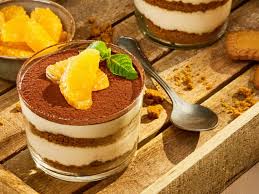 2 c.s. de liqueur d’oranges100 g de biscuits à la cuillère150 g de quark250 g de mascarpone½ dl de lait1 c.s. de poudre de cacao½ c.s. de cannelleComment faire :Presser le jus de 3 mandarines.	Mélanger le jus avec le sucre et la liqueur.		Peler les mandarines restantes, les couper en 2, dans la longueur.		Répartir la moitié des biscuits dans le plat.	Verser la moitié du liquide dessus.		Déposer les mandarines sur le dessus.	Mélanger le quark, le mascarpone et le lait.	Verser la moitié de ce mélange sur les mandarines.	Poser les biscuits, arroser avec le liquide restant et étaler le reste du mélange dessus.	Couvrir et mettre au frigo pendant 2 heures. 	Mélanger le cacao et la cannelle et saupoudrer le tiramisu avant de servir.          Merci JanineTRESSE  RUSSEIl vous faut…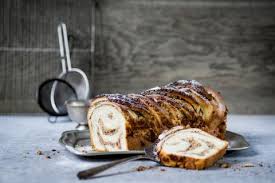 De la farine, du beurre, du lait, du sucre, un œuf, de la levure, des noisettes moulues, du sel, du sucre en poudre, de la confiture d’abricots, de la crème à café, du jus de citron, du zeste de citron.Les quantités précises :Pour la pâte :500 g de farine60 g de sucre60 g de beurre mou40 g de levure2 dl de lait1 œuf1,5 c.c. de sel1 citronPour la farce :250 g de noisettes moulues4 c.s. de confiture d’abricots1.5 dl de crème à café100 g de sucreComment faire :Préparation de la pâte : Mélanger la farine, le sel, le sucre, le beurre, le zeste de citron dans un grand bol. Délayer la levure et ajouter avec le lait et l’œuf. Pétrir la pâte jusqu’à ce qu’elle soit lisse et molle. Laisser la pâte reposer et doubler de volume.Préparation de la farce : Mélanger les noisettes, la confiture, le sucre, le zeste et la crème à café.La tresse : Étendre la pâte en un rectangle d’environ 30cm/40cm. 	Répartir la farce en laissant un bord     de 2 cm. Rouler la pâte. Mettre 20 minutes au frais. Partager le rouleau en deux dans la longueur et torsader les deux parties ensemble.	Laisser lever 30 minutes. Badigeonner avec le jaune d’œuf.        Merci MargritAMARETTI   Il vous faut… un THERMOMIX (dans la recette : TM)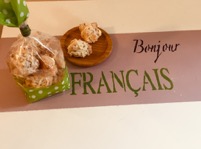 des amandes, du sucre brun, du sucre blanc, des œufs, de l’arôme d’amandes amères, de la liqueur d’Amaretto, du sel, du zeste de citron, du sucre vanillé, du sucre en poudre, du chocolat blanc GalakLes quantités précises :200 g d’amandes pelées (mieux de les peler soi-même, pas de pignons !)100g de sucre brun100g de sucre blanc2 blancs d’œuf1 flacon d’arôme d’amandes amères1-1,5 c.s. de liqueur d’Amaretto ( !! pas trop sinon devient trop liquide)1 pincée de selEn option : 1 zeste de citron ou de l’arôme d’orange½ sachet de sucre vanilléDu sucre en poudre pour la déco.½ tablette de chocolat blanc GalakComment faire :Préparation des amandes : mettre les amandes dans l’eau cuite et laisser mijoter 2 min. Retirer les amandes de l’eau et les peler à la main. BIEN laisser sécher (de préférence toute une nuit)1ère étape : Pulvériser les amandes TM-10s10. Pulvériser le sucre brun le sucre blanc et le sucre vanillé TM-15s9Battre les blancs d’œuf en neige (Schmetterling) TM-2m3.5 	Ajouter les autres ingrédients et laisser reposer toute la nuit.2ème étape : Couvrir une plaque de papier sulfurisé et saupoudrer de sucre en poudre. Déposer des portions de 15 g à l’aide d’une cuillère et d’un couteau. Saupoudrer de sucre en poudre tamisé. Laisser sécher une nuit sur la plaqueLa cuisson : Préchauffer le four 10 min. à 180°, position haut/bas, cuire 12-13 min.Verser finement le chocolat blanc fondu sur les biscuits refroidis pour décorer.Laisser bien refroidir toute une nuit le tout sur la plaque et ensuite seulement les mettre dans une boîte ou dans des sachets.   Merci RolfBISCUITS de NOËL aux épices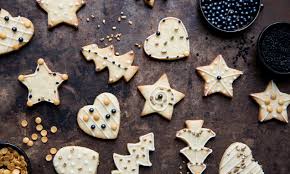 Il vous faut…De la farine d’épeautre, du beurre, du sucre de canne, deux œufs, de la levure, du sucre vanillé, de la cannelle, des clous de girofle, de l’arôme citron, du rhum, du macis, du sel. Les quantités précises :500 g de farine intégrale d`épeautre150 g de sucre de canne250 g de beurre (fondu)2 paquets de sucre de vanillé1 flacon d’arôme citron1 cuillère à soupe de rhum (ou 1 flacon d’arôme de rhum)2 c.c. de cannelle1 c.c. de poudre de clou de girofle1 c.c. de poudre de macis1 paquet de levure chimique1 pincée de sel2 œufsComment faire :D`abord mélanger les ingrédients secs, ensuite ajouter les ingrédients restantsRefroidir la pâte dans le réfrigérateur pour au moins 3 heuresAbaisser la pâte sur une surface farinée et découper les biscuits de noëlCuire dans un four préchauffé (190° au four à convection)(Les biscuits sont anti-inflammatoires an raison de épices)        Merci KerstinSOUPE  à la  COURGEIl vous faut…du potiron, des carottes, des pommes de terre, du beurre, du sel marin, du poivre, de l’eau, du bouillon de légumes, de la crème, de la maïzena, du romarin OU du gingembre, du pain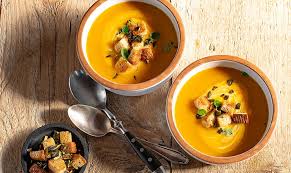 Les quantités précises :500 g de potiron1 carotte1 pomme de terre1 à 2 c.s. de beurreun peu de sel marinun peu de poivre1 ¼ litre d’eau2 cubes de bouillon de légumes1 dl de la crème1 c.c. de maïzenaun peu de romarin OU un morceau de gingembre fraisdu pain en dés1 c.c. de beurreComment faire :Couper le potiron, la carotte et la pomme de terre en petits désAssaisonner avec un peu de sel marin et de poivreAjouter l’eau et les cubes de bouillon de légumesLaisser bouillir jusqu’à ce que tout soit mouPasser tout par le passe-viteMélanger la maïzena à la crèmeAssaisonner avec romarin OU gingembre frais et du sel aux herbesFaire griller le pain en dés dans une poêle avec du beurre et le mettre dans les assiettesRemplir les assiettes avec de la soupe bien chaude.Merci Monika« ZORA  la  ROUGE »Il vous faut…des pommes de terre pas trop grandes, du fromage à raclette, du paprika en poudre.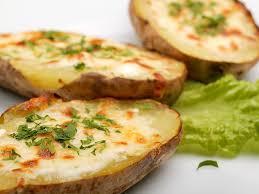 Les quantités précises :800g de pommes de terre 300g de fromage à raclettedu paprika selon goût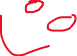 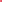 Comment faire Laver les pommes de terre. (Surtout si on veut les manger avec leur peau)Faire cuire les pommes de terre à la vapeur, (pas à pression)Les éplucher ou pas (si elles sont de qualité BIO, pas nécessaire)Entre-temps couper le fromage en tranches d’environ 5 mmFaire chauffer le four à 180 degrésCouper les pommes de terre en deux, les placer (partie coupe vers le haut) dans un plat à gratin, elles devraient bien remplir le fond.Mettre le fromage régulièrement sur les pommes de terre, afin que chacune en ait.Saupoudrer avec du paprika. Si on a envie, on peut dessiner un visage sur les pommes de terre avec le paprika. Voilà la "Rote Zora"	*)Mettre le plat au milieu du four chaud pour environs 25 minutes jusqu’à ce que le fromage soit bien fondu, mais pas brulé.	*) Jusqu’à ce moment le plat se laisse préparer à l’avance.Servir bien chaud avec une salade.       Merci BlancaGRATIN  de  CAPUNS  des  GRISONSIl vous faut…Des côtes de bette, du bouillon de légumes, de la farine, du lait, des œufs, de la noix de muscade, un salsiz des Grisons (sorte de salami), du fromage des montagnes des Grisons, de la ciboulette, du sel, du poivre, de la demi-crèmeLes quantités précises :400g de côtes de bette 5 dl de bouillon de légumes 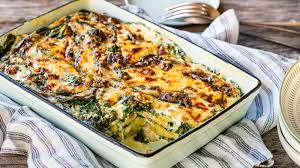 300 g de farine 2 1/2 dl de lait 2 oeufs ¼ c.c. de noix de muscade200 g de salsiz100 g de fromage des montagnes des Grisonsun bouquet de ciboulette¾ c.c. de selun peu de poivre 2 dl de demi-crèmeComment faire :Première étape : Couper les côtes de bette en morceaux, les faire cuire dans le bouillon bouillant pendant environ 3 minutes, puis retirer-les. Les mettre de côté. Placer la moitié des côtes de bette dans un plat à gratin graissé.Deuxième étape : Mélanger la farine, le lait, les œufs et la noix de muscade. Couper le salsiz en cubes, râper grossièrement la moitié du fromage. Hacher finement la ciboulette, incorporer le tout au mélange, assaisonner, verser dans le plat à gratin préparé.Troisième étape : Étaler le reste des côtes de bettes sur le dessus. Mélanger environ 1 dl bouillon et la moitié de la crème et verser dessus, puis râper grossièrement le reste du fromage.Cuisson : 25 minutes au milieu du four préchauffé à 220 degrés. Finis ! Merci FabianAJRARIl vous faut…Des poivrons corne de bœuf (allongé) rouges, des aubergines, des oignons, des petits poivrons, de l’ail, du vinaigre de vin blanc, de l’huile d’olive, du sel, du paprika, du poivre Les quantités précises :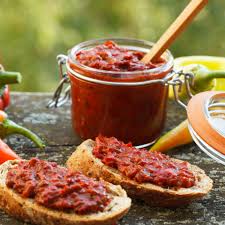 1 poivron corne de bœuf (allongé) rouge1 aubergine1 oignon1 petit poivron 3 gousses d’ail 1 cl de vinaigre de vin blanc1 cl d’huile d’olive 2 c.c de sel 1 c,c, de paprika 1 pincée de poivreComment faire :Chauffer le four à 200° (chaleur tournante)Peler les oignons et les gousses d’ailLaver et déposer les poivrons et aubergines sur une plaqueAjouter les oignons et l’ail, avec un peu d’huile d’oliveCuire au four pendant 15 minutesRetirer les légumes du fourLaisser refroidir un momentRetirer la peau des poivrons et aubergines, vider les graines et retirer la tigeTout couper en petits morceauxPasser les légumes et les condiments en purée.Refroidir une heure.        Merci ManjaCORNETTES et HACHIS Il vous faut…Des carottes, du cèleri, de la viande hachée de bœuf, un oignon, de l’ail, du sel, du poivre, du paprika, de la purée de tomates, de la poudre pour sauce à rôtir, des pâtes « cornettes ».Les quantités précises :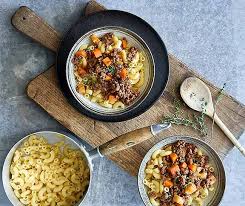 200 g de carottes150 g de cèleri500 g de vainde hachée4 gousses d’ail1 gros oignon500 g de cornettes3 dl de vin rouge de cuisine3 c.c. de purée de tomates3 c.s. de sauce à rôtirComment faire :Peler et couper en petit tous les légumesAssaisonner la viande avec le sel, le poivre et le paprikaRissoler la viande dans de l’huileFaire revenir les légumes dans un peu d’huileAjouter la viande rissolée aux légumesAjouter 3 c.c. de purée de tomates et 3 c.s. de sauce à rôtirAjouter le vin et laisser réduireAjouter 1 l d’eauLaisser mijoter une heureCuire les cornettes dans l’eau saléeMélanger le hachis aux cornettes       Merci JohnnySOUPE  à  L’OIGNONIl vous faut…Des oignons, du thym, du laurier, du beurre, de la farine, du vin blanc, du bouillon de légumes, du sel, su poivre, du Gruyère AOP, de la baguetteLes quantités précises :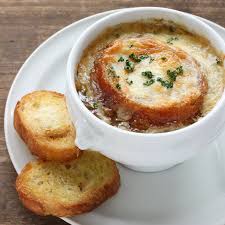 300 g d’oignonsUne branche de thymUne feuille de laurier1 bonne cuillerée de beurre1 bonne cuillerée de farine 1 dl de	vin blanc8 dl de	bouillon de légumesDu selDu poivre1 cuillerée de beurre4 – 6 tranches de baguette60 g de Gruyère AOP Comment faire :Épluchez et coupez les oignonsTirez le thym de la brancheChauffez le beurre dans un poêle et faites cuire les oignons avec le thym, pour 15 minutesSaupoudrez les oignons de farine et continuez à les faire cuire en les remuantMouillez avec le vin et le bouillonAjoutez le laurierFaites cuire la soupe pour environ 30 minutes à feu douxEnlevez le laurier, épicer la soupe avec du sel et du poivreChauffez le four à 250°CChauffez la deuxième portion de beurre dans une poêle et faites gratiner les tranches de baguetteMettez la soupe chaude dans des grandes tasses à soupe, Déposez les tranches de baguette gratinées sur la soupe et saupoudrez avec le gruyèreMettez les tasses immédiatement dans le four et faites gratiner jusqu’à ce que le fromage soit fonduServez     Merci DaniellePÂTES au PESTO de BETTERAVES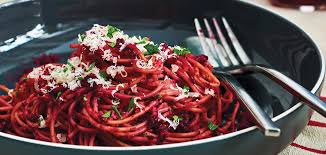 Il vous faut…Des betteraves, de l’ail, de l’huile d’olive, du sel, du poivre, du romarin, des graines de tournesol, de la sauge, du parmesan, des pâtes. Les quantités précises :550 g de betteraves crues
3 gousses d`ail
2 c.s. d`huile d`olive
½ c.c. de sel 
un peu de poivre
2 brindilles de romarin
1 dl d`huile d`olive
4 c.s. de graines de tournesol grillées
6 c.s. de sauge hachée grossièrement
40 g de parmesan râpé¼ c.c. de sel
500 g de pates
Comment faire :Préparation : Mélanger les betteraves, l’ail, et l’huile dans un bolAssaisonner avec le sel et le poivre, ajouter le romarinVerser le tout sur une plaque couverte de papier sulfuriséCuisson : Préchauffer le four à 200°Mettre la plaque au four et cuire 45 minutes.Laisser refroidir et verser dans un bol à mixerPesto : Ajouter l’huile d’olive, les graines de tournesol et la sauge à la masse refroidie. Mixer le tout en purée.Ajouter le fromage, assaisonner.Cuire les pâtes à l’eau salée. Mettre de côté 1 dl du liquide de cuisson et le mélanger au pesto.Mélanger le pesto aux pâtes.     Merci CharlyGOUGEREIl vous faut…Du beurre, de l’eau, du sel, des œufs, de la farine de blé ou d’épeautre, du poivre, de la noix de muscade, du Gruyère, du jaune d’œuf.Les quantités précises :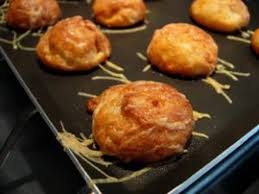 150 g de beurre3 dl d’eau1 c.c. de sel200 g de farine4 œufsDu poivreUne pincée de noix de muscade180 g de Gruyère en petit cube1 jaune d’œufComment faire :Porter à ébullition de beurre, l’eau et le sel dans une casserole. Ajouter la farine et remuer vigoureusement jusqu'à former une pâte qui se détache du bord.Retirer du feu, laisser refroidir. Puis ajouter un œuf après l’autre. Ajouter l0assaisonnement et la moitié des cubes de Gruyère et bien mélanger.Façonner la pâte en boulette à l’aide d’une cuillère à soupe et placer les boulettes rapprochées en cercle sur une plaque tapissée d’un papier sulfurisé. Badigeonner de jaune d’œuf, répartir les cubes de fromage restants sur la pâte et presser légèrement.Cuire au four préchauffé à 220° pendant 30 à 40 minutes.Servir chaud avec de la soupe pour un repas ou avec un bon vin comme entrée.             Merci JörgGÂTEAU  AUX  AMANDESIl vous faut…Pour le biscuit : des œufs, du sucre, du beurre, du sucre vanillé, de la farine, de la poudre à lever, du selPour la courverture : des amandes d’effilées, du beurre, du sucre, de la farine, du lait ou de la crèmeLes quantités précises :Pour le biscuit :2 œufs120 g de sucre100 g de beurre1 sachet de sucre vanillé150 g de farine1 cuillère à café de poudre à lever1 prise de selPour la couverture : 150 g d’amandes d’effilées100 g de beurre150 g de sucre2 cuillères à soupe de farine4 cuillères à soupe de lait ou de crème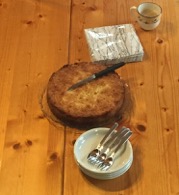 Comment faire :Le biscuit: mélanger les œufs, le sucre et le beurre. Puis mélanger le sucre vanillé, la farine, la poudre à lever et le sel. Verse le biscuit dans un moule à gâteaux (26cm). Cuire au four préchauffé à 180°C pendant 20 minutes dans la partie inférieure.La couverture: Verser les ingrédients pour la couverture dans une casserole, mélanger et chauffer lentement. Sortir le gâteau du four et verser la couverture sur le gâteau. Et maintenant cuire encore une fois au four pour 20 minutes à 180°C.Merci RuthSOUPE  GINGEMBRE  COCOIl vous faut…Des carottes, des pommes de terre, un oignon, du lait de coco, du gingembre, du bouillon de légumes, du beurre, du selLes quantités précises :5oo gr de carottes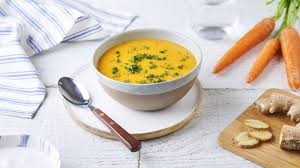 200 gr de pommes de terre1 oignon½ l de lait de coco100 gr de gingembre1 c.c.de sel20 gr de beurre1 l de bouillon de légumesComment faire :Faire revenir l’oignon dans le beurre. Ajouter les carottes et les pommes de terre coupées, faire revenir. Peler le gingembre et le couper en morceaux. Ajouter aux légumes. Ajouter le bouillon et cuire doucement. A la fin, ajouter le lait de coco, laisser chauffer un peu. Passer en purée. Assaisonner à volonté. Accompagner à choix de graines de sésame, de flocons de cocos, d’une brochette de crevettes etc…Merci BrigittaPÂTES  aux BROCOLIS et MASCARPONEIl vous faut…des pâtes, du mascarpone, du brocolis, du lard, du marjolaine, du poivre 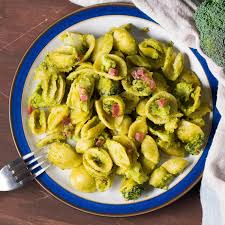 Les quantités précises :300 -400 g de pâtes (selon la faim) par exemple : orecchietti	400 g de brocolis 	100 g de lard en petits cubes	1 gobelet de mascarpone (250g)	1 cuillère de marjolaine frais, ciselé	du poivre à volontéComment faire :Bien laver le brocolis, couper les tiges et diviser la tête du brocolis en bouquetonsPorter à ébullition abondamment de l’eau salée pour les pâtesEntretemps rissoler les dés de lard sans ajouter de graisseMettre les pâtes dans l’eau bouillante et au bout de 6 minutes y ajouter également les brocolis, poursuivre la cuisson pendant encore 6-7 minutes, jusqu’à ce que les pâtes soient «al dente». Égoutter, remettre sur la plaque éteinte et ajouter le mascarpone. Faire fondre le mascarpone et bien mélanger le tout. Ajouter les dés de lard rissolés, la marjolaine et le poivre à volonté.Servir chaud avec une salade de saison.                     Merci JulianePOLENTA  CAPRESEIl vous faut…Des tomates cerises, de la rucola, de la mozzarella, de la semoule de maïs, du sel, du poivre, du basilic, du bouillon, du parmesan.Les quantités précises :8 dl de bouillon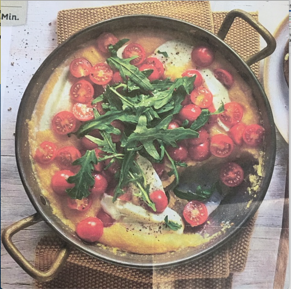 200 g de semoule de maïs50 g de parmesanUn peu de sel et poivre400 g de tomates cerises2 pièces de mozzarella30 g de rucolaUne pincée de basilic séché2 c.s. d’huile d’oliveComment faire : Porter le bouillon à ébullition et ajouter le maïs. Laisser cuire. Ajouter le parmesan en fin de cuisson. Assaisonner. Éteindre la plaque.Couper les tomates cerises par la moitié. Couper la mozzarella en quatre. Poser les tomates et la mozzarella sur la polenta. Saler légèrement. Ajouter le basilic. Couvrir. Laisser fondre la mozzarella. Ajouter la rucola (possible aussi avant). Ajouter un peu d’huile d’olive et de poivre. Merci  ManuellaPoitrine de POULET à la SAUGE et ESTRAGON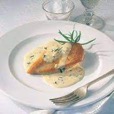 Il vous faut…De la poitrine de poulet, du beurre, du poivre, du sel, de l’estragon, de la sauge, de la crème, de la moutarde et de l’Emmental.Les quantités précises :2 kg de poitrine de poulet
2 c.s. de beurre
Poivre et sel
2 c.c. d’estragon et de sauge	Pour la sauce :3.c.s. d’estragon2 c.c. de moutarde5dl de crème100 g d’Emmental râpéComment faire : Préparation : Graissez le plat, mettez la viande dedans. Versez le jus de citron sur la viande, salez et poivrez.Faites fondre le beurre dans une casserole, faites revenir la sauge et l’estragon puis versez les herbes sur la viande.Cuire au four à 200 degrés pour 45-50 minutes.La sauce : Mélangez tous les ingrédients de la sauce et versez la sauce et le fromage sur la viande. Cuire encore une fois pour 15-20 minutes.Délicieux avec du riz. Merci  RitaPÂTES au THON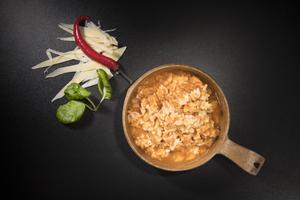 Il vous faut…Des sachets de pâtes au thon lyophilisés avec : des pâtes, des tomates concassées, du thon à l’huile, du bouillon de poisson, de l’huile de colza, du fromage à pâte dure, du sucre, du piment, du basilic, du poivre et du sel.Les quantités précises :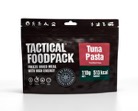 1 sachet de pâtes au thon lyophilisé par personneComment faire : 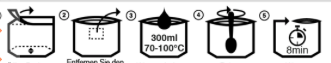 Ouvrir   le sachetRetirer l’absorbeur d’oxygène          Ajouter 300 ml d’eau            Mélanger le tout	Attendre 8 minutesServirMerci  aux 3 Renards ; )POULET à l’INDIENNEIl vous faut…Du riz basmati, du yogourt grecque, des tomates, de la poitrine de poulet, de la coriandre fraiche, de la cardamone, du curcuma, un peu de curry.Les quantités précises : pour 4 personnes2 tasses de riz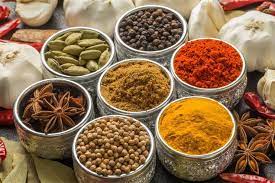 500 g d’émincé de poulet1 boîte de tomates pelées 1 grand yogourt grecques (400mg)1 portion de coriandre fraiche2 oignons hachés1-2 gousses d’ail pressées1 cuillère à soupe d’épices indiennesComment faire : La marinade : couper l’oignon et l’ail – préparer un grand saladier – mélanger l’ail et l’oignon avec le yogourt – ajouter les tomates – mélanger – ajouter les épices, le sel, le poivre – mélanger la masse – ajouter le poulet à la masse – laisser mariner 30 minutes au frigoCuire le riz à la vapeur Beurrer un plat et ajouter le poulet mariné – couvrir avec une couche de galette naan – mettre au steamer 50 minutes.		Merci à MichaëlLa RECETTE  BONJOUR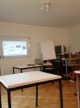 Il vous faut…Des personnes, du plaisir, de l’intérêt, de la curiosité, de la bonne humeur, du respect, de l’humilité, de l’entraide, un local et … Sylviane ; )Les quantités précises :1-5 personnes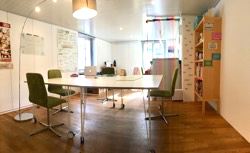 Beaucoup de plaisirUn peu d’intérêt pour la francophonieUne pointe de curiosité pour d’autres culturesUne bonne dose de bonne humeurUn soupçon de respectUne once d’humilitéUn chouia d’entraideUn petit local agréableUne Valaisanne bien mûreComment faire :Se réunir une fois par semaineUtiliser la langue française dans les échangesParler, lire, écouter, chanter, rire, regarder, apprendrePartager un bon moment en français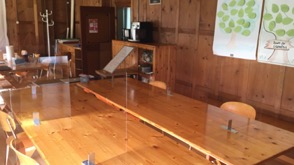 Merci à toutes et tous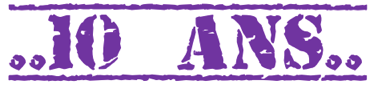 AUTRICES et AUTEURSParticipantes et participants du cours de français pour adultes « BONJOUR », à Emmetten et à StansAinsi que « mes dames » de Pro Senectute  Février 2021  